Нарышкина Наталья Николаевна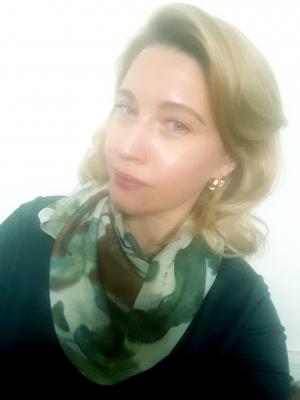 http://www.igras.ru/staff/2020Отдел палеогеографии четвертичного периода Лаборатория эволюционной географии  с 9 октября 2019 г., прохождение по конкурсу  - январь 2020 г.           Должность  старший научный сотрудник, кандидат биологических наук.Основные направления научной деятельности: Спорово-пыльцевой анализ, палиноморфология, сравнительные исследования современных и ископаемых растений (палинотаксономия), палеоэкологические и палеоклиматические реконструкции для позднего кайнозоя на основе палеоботанических данных.Претендует на должность в профкоме – Зам. Председателя.Цель выдвижения в члены профкома: улучшение качества деятельности Профсоюза  Института: обеспечение  социальной и правовой защиты сотрудников ИГ РАН, установление взаимоотношений между профсоюзным комитетом и администрацией института, реализация прав членов Профсоюза на представительство в коллегиальных органах управления (комиссиях, комитетах) института, создание единого информационного поля для членов профсоюза и коллектива в целом, вовлечение  в профсоюз новых членов. Опыт работы в Профсоюзном Комитете:2004 – 2012 гг. член Профсоюзного Комитета БПИ ДВО РАН (культмассовый сектор), г.Владивосток2012-2016 гг. – зам. председателя Профсоюзного Комитета БПИ ДВО РАН, г.Владивосток.2016г – 2018гг – Председатель Профсоюзного Комитета БПИ ДВО РАН, г.Владивосток.Обучение:Пройден курс семинарских занятий по программе «Обучение организаторов по вовлечению в профсоюз и созданию новых профсоюзных» - 65 часов.  Негосударственное учреждение дополнительного образования «Учебно –методический центр Федерации профсоюзов», г. Владивосток, январь – март 2007г.НаградыПочетная грамота в связи с 25-летием образования Профсоюза работников Российской академии наук за многолетнее активное участие в профсоюзном движении Организация: ЦС Профсоюз Работников РАН, г. Москва .Постановление ЦС Профсоюза № 04-01-01 от 15-17.11.2017г., г. Москва.Почетная грамота за развитие социального партнерства в институте, активное участие в профсоюзной жизни ПРОпрофсоюза работников РАН. Организация: Приморская региональная организация профессионального союза работников РАН, г. Владивосток. Постановление ОПК № 14 от 08 ноября 2017 г.